KEPUTUSAN KEPALA DESA KUMPULREJOKECAMATAN PATEBONNOMOR: 141.3 / 15 / VII /2018TENTANGPENGANGKATAN KEANGGOTAAN TIM PENGGERAK PEMBERDAYAAN DAN KESEJAHTERAAN KELUARGA (PKK) DESA KUMPULREJOPERIODE 2018 – 2023KEPALA DESA KUMPULREJO, Tembusan Kepada Yth :Bupati KendalKa. Pemberdayaan Masyarakat Kabupaten KendalKetua TP. PKK Kab. Kendal Ketua TP. PKK Kecamatan PatebonAnggota TP. PKK Desa KumpulrejoArsip.LAMPIRANKEPUTUSAN KEPALA DESA KUMPULREJONOMOR	: 141.3/08/III/2018TENTANG     : PENGANGKATAN KEANGGOTAAN TIM PENGGERAK PEMBERDAYAAN DAN KESEJAHTERAAN MASYARAKAT (PKK) DESA KUMPULREJO PERIODE 2018-2023SUSUNAN KEPENGURUSAN TIM PENGGERAK PKK DESA KUMPULREJOTAHUN 2018-2023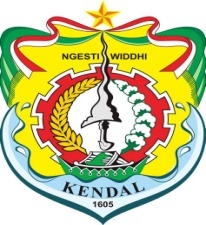 PEMERINTAH KABUPATEN KENDALKECAMATAN PATEBONKEPALA DESA KUMPULREJOAlamat : Jl. Raden Patah Km 3.5 Kumpulrejo Kode Pos 51351Menimbang:a.b.Bahwa keanggotaan Tim Penggerak Pemberdayaan dan Kesejahteraan Keluarga ( PKK ) Desa Kumpulrejo periode 2013 – 2018 telah habis masa jabatannya, maka Tim Penggerak Pemberdayaan dan Kesejahteraan Keluarga  ( PKK ) Desa Kumpulrejo untuk periode 2018 – 2023 perlu ditetapkan kembali.Bahwa untuk melaksanakan maksud huruf “a” diatas, perlu ditetapkan keputusan Kepala Desa Kumpulrejo Kecamatan Patebon , untuk mengesahkan pemberdayaan dan kesejahteraan keluarga  ( PKK ) periode 2018 – 2023MengingatMenetapkanPERTAMA:::1.2.3.          4.5.Undang – undang Nomor 22 tahun 1999 tentang Pemerintahan Daerah.Undang – undang Nomor 25 tahun 1999 tentang perimbangan keuangan antara pemerintah pusat dan daerahKeputusan menteri dalam Negeri dan Otonomi Daerah Nomor 53 Tahun 2000 Tentang Pemberdayaan Dan Kesejahteraan KeluargaKeputusan Gubernur Kepala Daerah Tingkat I Jawa Tengah Nomor  Pd.411.4/1975  Tentang Pelaksanaan Pembinaan Kesejahteraan Keluarga (PKK) di Propinsi daerah Tingkat I Jawa Tengah.Keputusan Bupati Kendal Nomor  7  Tahun 2002  Tentang Pembentukan Organisasi dan Tata Kerja Badan Penyantun Tim Penggerak Pemberdayaan Dan Kesejahteraan Keluarga ( PKK ) Kabupaten Kendal.MEMUTUSKAN      :Mengangkat  mereka yang namanya tersebut pada lampiran Keputusan ini sebagai Anggota Tim Penggerak Pemberdayaan Dan Kesejahteraan Keluarga ( PKK ) Desa Kumpulrejo Periode Tahun 2018-2023.KEDUAKETIGAKEEMPATKELIMA::::Tugas Tim Penggerak Pemberdayaan Dan Kesejahteraan Keluarga  ( PKK ) sebagaimana dimaksud diktum “ PERTAMA” keputusan ini adalah :Merencanakan, melaksanakan dan membina pelaksanaan program kerja sesuai dengan keadaan dan kebutuhan masyarakat.Menghimpun, menggerakkan dan membina potensi masyarakat, khususnya keluarga untuk terlaksananya program-program PKK.Memberikan bimbingan, motivasi dan fasilitasi kepada Tim Penggerak Pemberdayaan Dan Kesejahteraan Keluarga ( PKK ) RW dan RT serta kelompok-kelompok kegiatan yang ada dibawahnya.Menyampaikan laporan tentang pelaksanaan tugas kepada Tim Penggerak Pemberdayaan dan Kesejahteraan Keluarga ( PKK ) Kecamatan.Mengadakan pelaporan, dan evaluasi pelaksanaan Program-program PKK, yang sesuai dengan ketentuan dan rambu-rambu pelaksanaan Otonomi Daerah dan Peraturan/ketentuan lain yang berlaku.Dalam melaksanakan tugasnya, Tim Penggerak Pemberdayaan Dan Kesejahteraan Keluarga ( PKK ) sebagaimana dimaksud diktum “ PERTAMA” Keputusan ini bertanggung jawab kepada Kepala Desa Kumpulrejo.Segala biaya yang timbul sebagai ditetapkannya keputusan ini dibebankan kepada Anggaran Pendapatan Dan Belanja Desa Kumpulrejo.Keputusan ini berlaku pada tanggal ditetapkan.Ditetapkan di : Desa Kumpulrejo.                                     Pada tanggal  : 15 Juli 2019                                     KEPALA DESA KUMPULREJO                                        BASUKINO.NAMA NAMA PENGURUSJABATANTIM PENGGERAK PKK1.BasukiPembina2.Surini BasukiKetuaWakil Ketua3.Siti RochayatunSekretaris 14.Sri HartiniSekretaris 25.Asih SupartiniBendahara 6.Musa’adahKetua Pokja 17.Nur Sri AnikWakil Ketua8.Rosida FitriyaniSekretaris9.Hj. WindartiAnggota10.Nur SalamahAnggota11.Diah SusantiKetua Pokja 212.RatminiWakil Ketua13.MurdianingsihSekretaris14.SholichatiAnggota15.MurodiyatunAnggota16.RusmiatiKetua Pokja 317.Eni HidayahWakil Ketua18.MisbaikhahSekretaris19.SuryatiAnggota20.SuginemAnggota21.MuawanahPokja 422.SunarsihWakil Ketua23.SupatmiSekretaris24.Wiji HastutiAnggota25.Reni AtikaAnggota